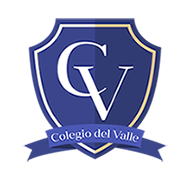 PLAN DE TRABAJO SUSPENSIÓN DE CLASESDOCENTE: Katherine Arriola / Valentina Machuca  CURSO:  1° Básico A - B	        ASIGNATURA:	Ciencias NaturalesOBJETIVO:Identificar y describir la ubicación y la función de los sentidos proponiendo medidas para protegerlos y prevenir situaciones de riesgo.INSTRUCCIONES:Los alumnos deberán trabajar en las páginas del libro acompañado de una actividad experimental asociada a los sentidos.TAREA/ACTIVIDAD A REALIZAR:Tarea 1:El alumno con ayuda de una persona lectora debe leer las páginas del libro 8 a la 19. En cada una de estas páginas se busca que el estudiante experimente el sentido (vista, olfato, gusto, tacto y audición); en lo posible tratar que puedan realizarlos, sin embargo, si las condiciones no lo permiten colocarlos en la situación o en experiencias previas en las cuales puedan identificar cuándo usan sus sentidos y qué órganos les permiten llevarlo a cabo.Tarea 2: Para reforzar los contenidos y las habilidades científicas de observar y explorar usando los sentidos, los niños y niñas deben realizar las siguientes actividades del cuaderno de actividades asociadas a las siguientes páginas del texto escolar.FECHA/TIPO DE ENTREGA, REVISIÓN O EVALUACIÓN:Se entregará la actividad como fecha máxima próximo jueves 26 de marzo a cada profesora a cargo de la asignatura para ser calificado. Para esto deberán hacer llegar vía correo una fotografía o un scanner del material indicado, para esto solicitamos que el documento venga con la siguiente estructura en el nombre:Apellido Nombre (Asignatura) (Curso) (Número de tarea)Ej: Muñoz Sofía (Ciencias Naturales) (1°B) (Tarea 1)Las actividades del cuaderno de actividades (Tarea 2) son las que serán calificadas con una nota acumulativa.